бросившийся на ее защиту ребенок, ибо человек, находящийся в состоянии аффекта, не в состоянии контролировать свои эмоции. Ему все равно, кто перед ним: жена, мать, собственный ребенок. Если Вы терпите и продолжаете жить с домашним тираном, подумайте об искалеченной психике своих детей, подумайте о том, что следующий раз может быть фатальным не только для Вас, но и для Вашего ребенка. В таких случаях все зависит  Вас!Телефон «Доверие» 5 27 44Позвонив нам, Вы можете узнать подробную информацию об условиях размещения в «кризисной» комнате Режим работы «кризисной» комнаты – круглосуточный.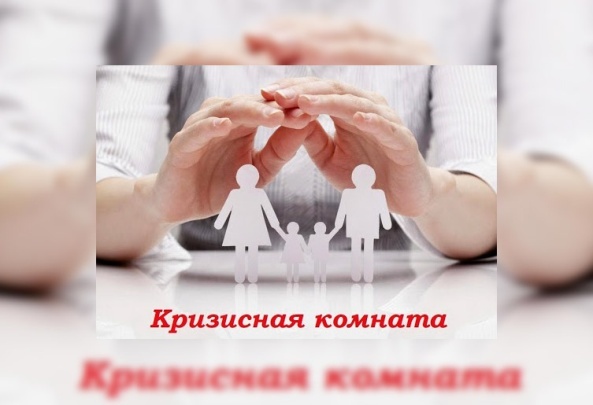 Мы всегда протянем Вам руку помощи!Куда вы можете обратиться за помощью, если страдаете от домашнего насилия:- Правоохранительные органы- Медицинские учреждения- Религиозные организации- Общественные организации- Территориальный центр   социального обслуживания населения (ТЦСОН)- Общенациональная бесплатная горячяя линия для пострадавших от домашнего насилия8-801-100-8-801Адрес и контактные телефоны ТЦСОН Миорского района: г. Миоры, ул. Коммунистическая, 36-25-27-89  Директор 5-27-44  Телефон «Доверие»3-73-53  круглосуточное заселение в «кризисную» комнатуВы не одиноки в решениии своих проблемГосудаственное учреждение «Территориальный центр социального обслуживания населения Миорского района»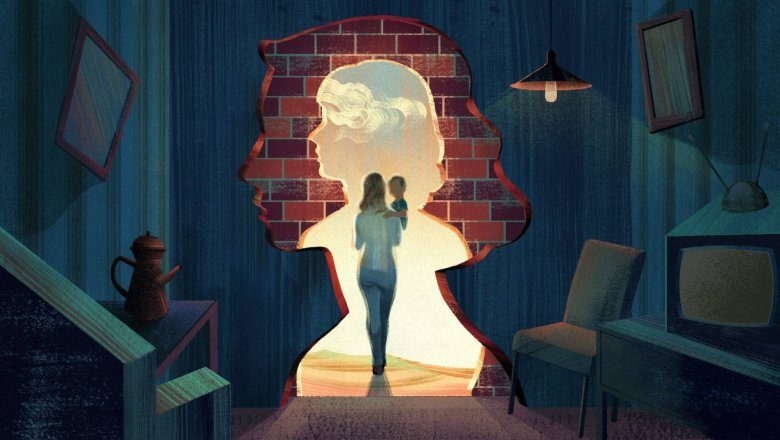 Предоставление услуги временного приюта для граждан, оказавшихся в трудной жизненной ситуации2020 г.В жизни часто случается, что беда застает врасплох. Человек находится в растерянности, один на один со своей проблемой, не знает куда идти и что делать.  	В целях оказания помощи гражданам (семьям), оказавшимся в трудной жизненной ситуации и предоставления услуги временного приюта создана и функционирует «кризисная комната».«Кризисная» комната – это специально оборудованное отдельное помещение, в котором созданы необходимые условия для безопасного проживания, не место постоянного жительства, а лишь безопасный островок, где можно передохнуть, с помощью специалистов научиться жить по-новому, найти выход из жизненного тупика. 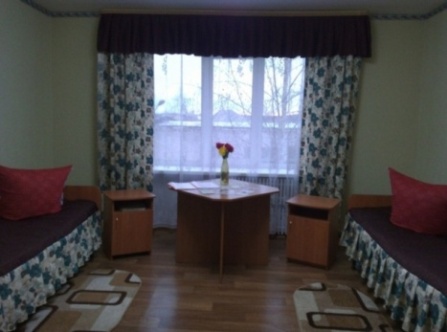           Услуги временногоприюта оказываются гражданам                    следующих категорий:лица, пострадавшие  от насилия в семье (несовершеннолетние дети могут находиться только совместно с одним из родителей);лица, ставшие жертвами торговли людьми, террористических актов, техногенных катастроф, стихийных бедствий;лица из числа детей-сирот и детей, оставшихся без попечения родителей, достигшие возраста 18 лет.-     нетрудоспособные граждане, находящиеся в трудной жизненной ситуации;-   семьи, воспитывающие детей, находящиеся в трудной жизненной ситуацииЗа оказанием услуги временного приюта граждане обращаются в ТЦСОН  самостоятельно или по направлению  других государственных органов и организаций.Во время пребывания граждан в «кризисной» комнате бытовые и прочие условия жизнедеятельности определяются по принципу самообслуживания. А если в доме прописалось насилие? Его можно остановить, обратив на    него внимание и обратившись за помощью!ОСТРОЕ НАСИЛИЕ:   РУКОВОДСТВО К ДЕЙСТВИЮОбязательно расскажите о насилии тем, кому доверяете. Хотя бы два человека должны быть в курсе происходящего в вашей семье, чтобы предпринять необходимые действия в случае необходимости. Найдите место, где сможете укрыться хотя бы на время. Обидчик не должен знать о нем. Постарайтесь не оставлять ему возможности найти вас (записные книжки, конверты с адресами, сообщения на телефоне). Заранее узнайте координаты кризисных служб в вашем городе, куда можно обратиться за психологической и юридической помощью, получить временное укрытие. 4. Продумайте пути  отступления, спланируйте маршрут. Определите,         какие   двери,   окна,   лестницы,   подходят  для   этого.   5. При приближении    конфликта    позаботьтесь,    чтобы    ключи    от   дома и машины были у вас под рукой. Стоит подготовить к моменту отхода в безопасном, но доступном для вас месте  «тревожный чемоданчик», где должны быть паспорт и другие важные документы, деньги, сменная одежда, медикаменты, запасные ключи. Заранее решите, какие  вещи вы возьмете с собой.  6. Если   вы чувствуете,   что   инцидента   не удается   избежать, постарайтесь переместиться в помещение, откуда легко выйти. Избегайте  конфликта   в   ванной,   на   кухне,   где  есть  острые  и  режущие предметы. 7. 	В случае острой опасности нужно покидать дом немедленно, даже если не удалось взять необходимые вещи. Помните, что под угрозой находится ваша жизнь!8.	В особенно сложной ситуации оказывается женщина, если во время ссоры в доме присутствуют дети. Часто жертвой насилия становится не только мать, н